 Data Science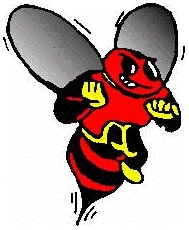 2022 - 2023Ms. Fox             Email: efox@bville.org                         Room:  2410		Course Overview:Data is everywhere! The goal of this course is to help you to look at data in a new way.  This course will introduce you to the main ideas in data science through free tools such as Google Sheets, Python, Data Commons and Tableau. You will learn to be data explorers in project-based units, through which you will develop your understanding of data analysis, sampling, correlation/causation, bias and uncertainty, probability, modeling with data, making and evaluating data-based arguments, the power of data in society, and more! At the end of the course, you will have a portfolio of your data science work to showcase your newly developed abilities.Extra Help:I am usually after school 3-4 days per week, and the schedule will be posted at the beginning of each week.  In addition, I am available most days during my non-teaching periods.  Please see me ahead of time to make an appointment during these class periods.  Math-Lab in room 2402, is open periods 1-9, however, Mrs. Brown and I are there during period 1 and 8.Materials:  Chromebook every dayPen/pencilTwo-pocket folderLoose leaf paper (some)Expectations:Be respectful of othersMake good use of class timeHelp each otherTry your best!Tests, Quizzes and Projects:There will not be any tests or quizzes in this class.  All assessments are project based. You will have many opportunities to get input for other students and myself prior to final grades.  It is recommended that you make the most of your class time. As most projects should be able to be completed in class.Homework:There will be short journal assignments (3-4 per week) in addition to whatever class work you may need to finish outside of class. Attendance:It is expected that you will come to school regularly and work productively.  If you are not in class, you will miss valuable instruction, work time, feedback, support, etc.  If you miss many classes, it may be difficult to complete assessments correctly.Cell Phone/EarBuds:Class time is for learning.  Therefore, during class instruction and partner or group work, cell phones and ear buds are to be off and put away.  During independent work time, I understand that some students focus better with music, so I will inform the class when it is acceptable to use these devices.  Distance Learning:In the event that we need to switch over to a distance learning format, you are responsible for checking your school email and Google Classroom at least once per day.  All instructional information (notes, videos, extra handouts, assignment information, etc.) will be posted and turned in primarily GC.  Grades will be updated regularly in Schooltool so you can easily monitor your progress and see which assignments have not been turned in.  I will be available for extra help through email and Zoom.Grading Policy:	Student (quarterly) grades will be on a point basis.  Larger assignments/assessments will be worth more points than smaller assignments.	Please note:                      1. For quarters one and two, the lowest grade given will be a 50. For example,                           if a student earns a 35, they will be given a 50.                      2. For quarters three and four, students will be given the actual grade earned.                            For example, if a student earns a 35, they will be given a 35.Always remember, THE POINT OF SCHOOL IS TO LEARN, NOT JUST TO GET GOOD GRADES.Finally, please make arrangements to get extra help as soon as you realize you need it.  Do not wait!  I am here to help!Good luck, and I am looking forward to working with and getting to know each of you!